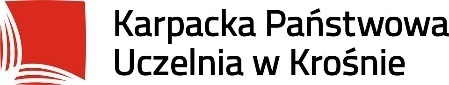 ZESTAW PYTAŃ/ZAGADNIEŃ DO EGZAMINU DYPLOMOWEGO NA KIERUNKU MARKETING INTERNETOWY(STUDIA PIERWSZEGO STOPNIA – PROFIL PRAKTYCZNY)Pytania/zagadnienia egzaminacyjneWymień i scharakteryzuj kanały marketingu internetowegoWymień co najmniej 5 narzędzi wspierających promocje w internecie i omów każde z nichCzym charakteryzuje się pozycjonowanie stron internetowych - omów wady i zaletyWymień najbardziej znane formy content marketinguWymień 3 podstawowe cechy dobrych treści w internecie, scharakteryzuj każdy z punktówOmów wpływ content marketingu na SEOWymień rodzaje treści w marketingu internetowymWymień 5 ważnych elementów jakie powinien posiadać wpis blogowyCzym jest storytelling, na czym się opiera i jaki jest cel storytellinguWymień podstawowe elementy prawidłowo przygotowanej kreacji mailingowejMailing i newsletter - podstawowe różniceJak utrzymać higienę baz mailingowychWymień najpopularniejsze systemy reklam PPC wykorzystywane w PolsceWymień typy kampanii reklamowych w systemie reklamowym Google AdsCzym jest konwersja wspomagana Jakie znasz systemy CMR, scharakteryzuj jeden z nichRola systemu CMR w biznesieCzym jest metoda kanban i przedstaw zalety jej zastosowania?Jaka jest rola lejka sprzedażowego w kampanii marketingowej?Czym jest grupa docelowa, a czym persona?Wskaż różnice pomiędzy pozycjonowaniem, a wizerunkiem marki?Koncepcja marketingu relacji i jej implikacje we współczesnej praktyce gospodarczej.Na czym polega koncepcja „4C” i jakie są jej uwarunkowania?Proszę przedstawić przebieg rozwoju koncepcji marketingu od orientacji produkcyjnej do marketingu strategicznego.Pojęcie i rodzaje badań naukowych.Proszę omówić obszary merytorycznego zainteresowania badań marketingowych. Proszę scharakteryzować kolejne etapy procesu badań marketingowychJakie są podstawowe typy ankiet?Co określamy mianem kafeterii?Na jakie pytania odpowiada news prasowy?Co to jest „bańka filtrująca/informacyjna"?O atrakcyjności wywiadu decyduje co lub kto? Uzasadnij swoją odpowiedźJak bronić się przed dezinformacją? Jak weryfikować wiadomości z social mediów?Omów kampanię Facebookową Tigera. Do czego nawiązuje poniższy post i jak mógł wpłynąć na postrzeganie marki?Co to jest UGC i jak to wykorzystać w budowie strategii komunikacji?Dlaczego warto budować zasięg organiczny?Reguła PPZZDokonać podziału przedsiębiorstw ze względu na różne kryteria Wymienić i opisać poszczególne punkty standardowego biznesplanuOpisać cykl życia produktu w kontekście jego znaczenia w planowaniu zakładania działalności gospodarczejCo to jest strategia marki?Co określamy mianem identyfikacji wizualnej?Jakie są podstawowe narzędzia współczesnej reklamy zewnętrznej?Jakie znasz style użytkowe i jakie są ich cechy charakterystyczne?Jakie są wyróżniki reportażu, felietonu i sylwetki?Wymień podstawowe kryteria oceny poprawności tekstu.Wpływ mediów 2.0 na społeczeństwo obywatelskie.